Safe and inclusive ferries for everyone.Working towards a Hate Crime Charter for Caledonian MacBrayne Ferries (CalMac)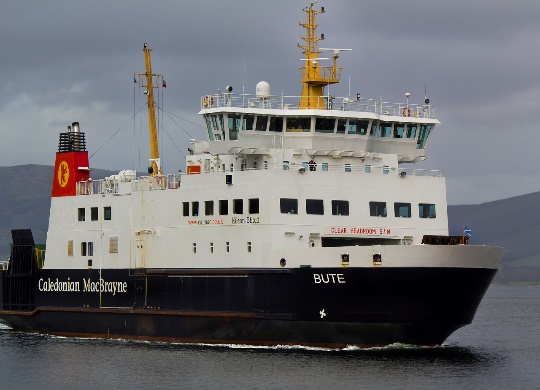 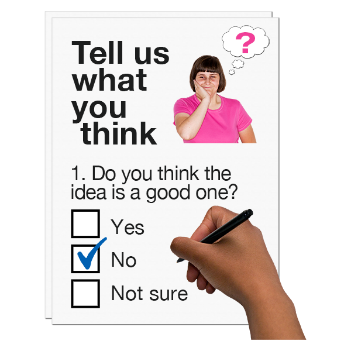 Copyright images © Photosymbols.  Prepared by Disability Equality Scotland	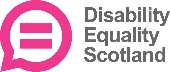 Copyright images © Photosymbols.  Prepared by Disability Equality Scotland	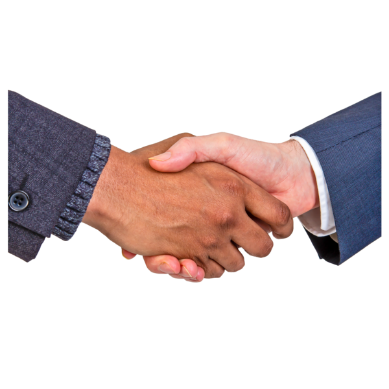 CalMac and Disability Equality Scotland, with support from Transport Scotland’s Ferries Accessibility Fund are working together.CalMac and Disability Equality Scotland, with support from Transport Scotland’s Ferries Accessibility Fund are working together.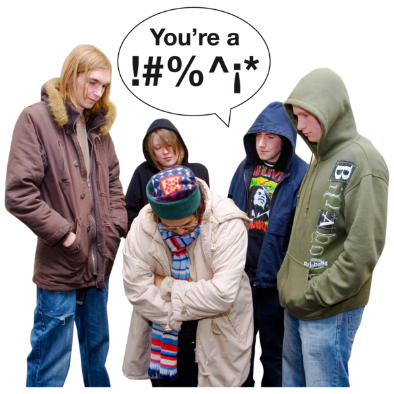 We want to have a transport system that is safe and comfortable for everyone to use.We want to stop hate crime on public transport and make everyone feel safe to travel.People need to know how to report hate crime.We want to have a transport system that is safe and comfortable for everyone to use.We want to stop hate crime on public transport and make everyone feel safe to travel.People need to know how to report hate crime.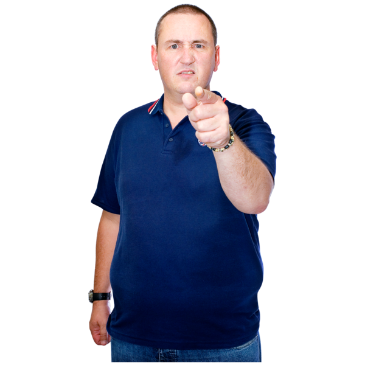 What is hate crime?Hate crime is not when you just hate someone.A hate crime is when someone does something to hurt you because of who you are or who they think you are.  Someone might think you are different from them and hates you because of that difference.What is hate crime?Hate crime is not when you just hate someone.A hate crime is when someone does something to hurt you because of who you are or who they think you are.  Someone might think you are different from them and hates you because of that difference.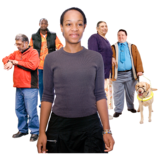 Someone might think you are different because of your disability, race, religion, sexual orientation or gender identity.Someone might think you are different because of your disability, race, religion, sexual orientation or gender identity.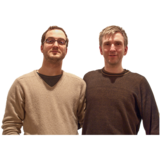 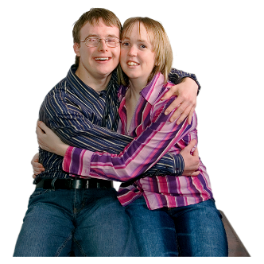 Sexual orientation means what kinds of people you love or have sexual or romantic feelings about.Sexual orientation means what kinds of people you love or have sexual or romantic feelings about.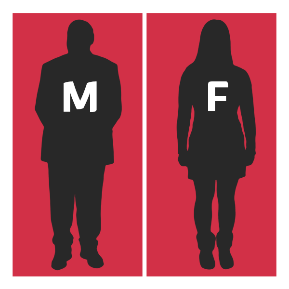 Gender identity means if you see yourself as male or female or in another way.Gender identity means if you see yourself as male or female or in another way.To help us with our work, fill in this survey about what it is like travelling with CalMac.Please answer the questions as honestly as you can. There are no right or wrong answers.To help us with our work, fill in this survey about what it is like travelling with CalMac.Please answer the questions as honestly as you can. There are no right or wrong answers.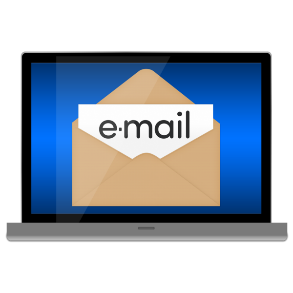 You can fill out the survey on your computer, then save it and email it to:fiach@disabilityequality.scotYou can fill out the survey on your computer, then save it and email it to:fiach@disabilityequality.scot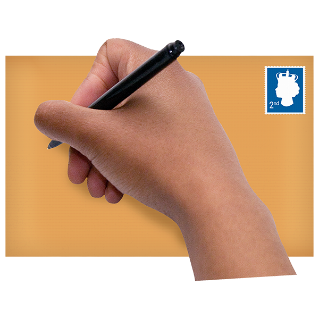 Or you can print a copy of the survey, fill in the answers and post it to: Disability Equality ScotlandSuite 204B The Pentagon Centre36 Washington StreeTGlasgowG3 8AZOr you can print a copy of the survey, fill in the answers and post it to: Disability Equality ScotlandSuite 204B The Pentagon Centre36 Washington StreeTGlasgowG3 8AZ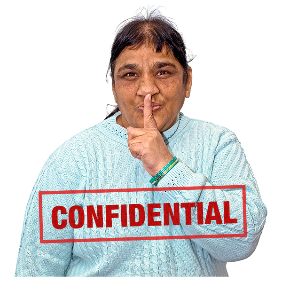 Your replies are confidential.No-one will know it is you and your information will be kept private.We will keep your information until the end of the project in March 2021.Your replies are confidential.No-one will know it is you and your information will be kept private.We will keep your information until the end of the project in March 2021.Tick the box of the answer you agree with and a tick will appear.   If you change your mind you can click on it again to untick it.  Where there is a dotted line, type your answer.  If you are filling out a paper copy, tick the box of the answer you agree with, or write your answer on the dotted line.Miss out any questions that make you feel uncomfortable. Tick the box of the answer you agree with and a tick will appear.   If you change your mind you can click on it again to untick it.  Where there is a dotted line, type your answer.  If you are filling out a paper copy, tick the box of the answer you agree with, or write your answer on the dotted line.Miss out any questions that make you feel uncomfortable. Tick the box of the answer you agree with and a tick will appear.   If you change your mind you can click on it again to untick it.  Where there is a dotted line, type your answer.  If you are filling out a paper copy, tick the box of the answer you agree with, or write your answer on the dotted line.Miss out any questions that make you feel uncomfortable. 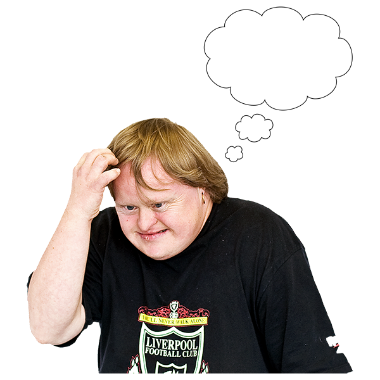 In your life how worried are you about hate crime?In your life how worried are you about hate crime?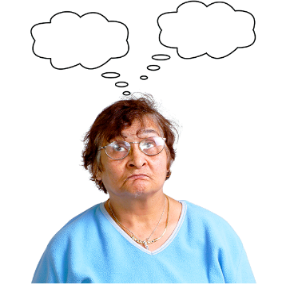 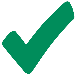 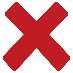 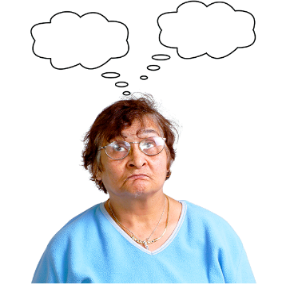 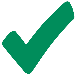 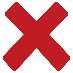 Not worriedA bit worriedVery worried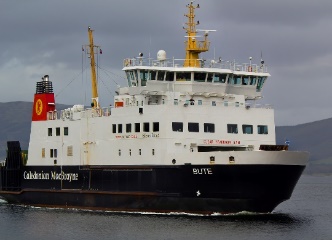 When you use a CalMac ferry how worried are you about being a victim of hate crime?When you use a CalMac ferry how worried are you about being a victim of hate crime?Not worriedA bit worriedVery worried How safe do you feel travelling on the ferry?How safe do you feel travelling on the ferry?Not safeA bit safeVery safe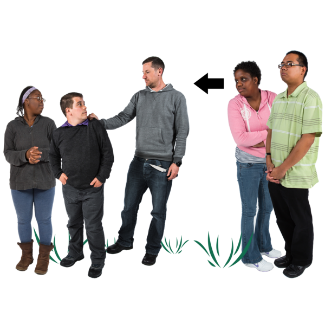 Have you seen or known about hate crime on a CalMac ferry before?Have you seen or known about hate crime on a CalMac ferry before?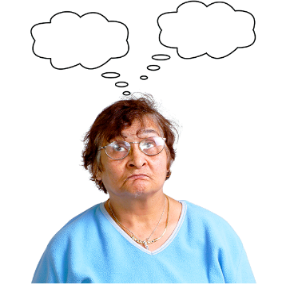 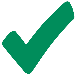 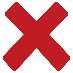 YesMaybeNo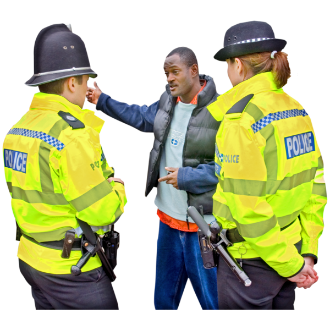 How confident would you be to report a hate crime in these places?How confident would you be to report a hate crime in these places?At my homeAt my homeAt my home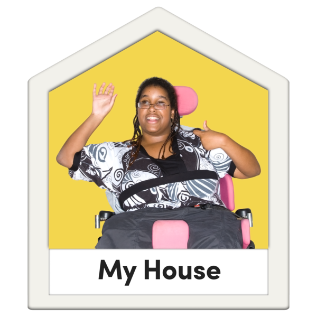 Not confidentA bit confidentVery confidentAt the shopsAt the shops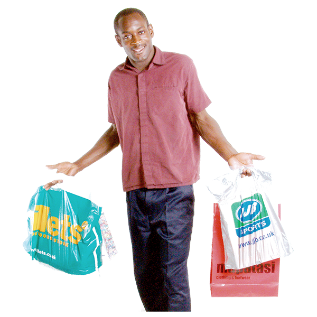 Not confidentA bit confidentVery confidentOn the ferryOn the ferryNot confidentA bit confidentVery confidentOn the busOn the bus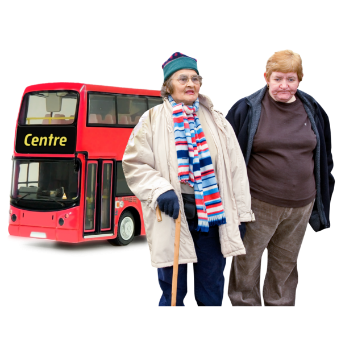 Not confidentA bit confidentVery confidentOn the trainOn the train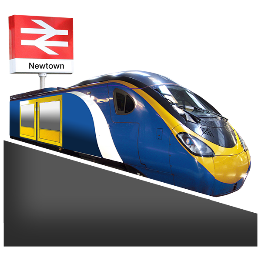 Not confidentA bit confidentVery confidentAt my workAt my work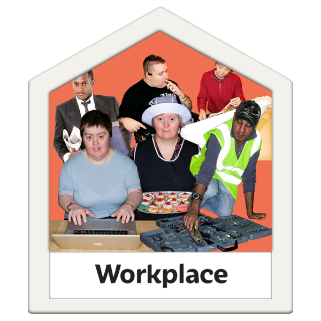 Not confidentA bit confidentVery confidentIn the streetIn the street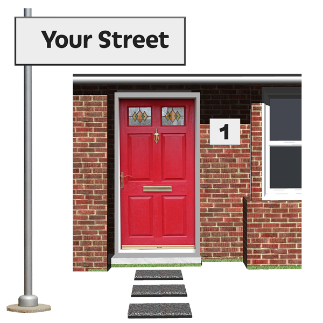 Not confidentA bit confidentVery confident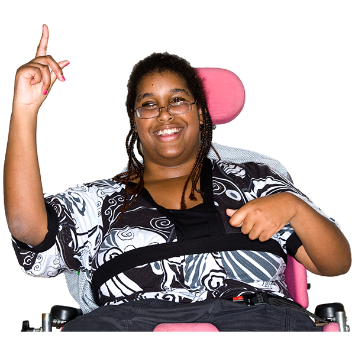  Do you consider yourself to have a disability, long-term illness or health condition?Yes               No    Do you consider yourself to have a disability, long-term illness or health condition?Yes               No   If yes, and you are happy to, tell us the type of disability or health condition that you have. If yes, and you are happy to, tell us the type of disability or health condition that you have. 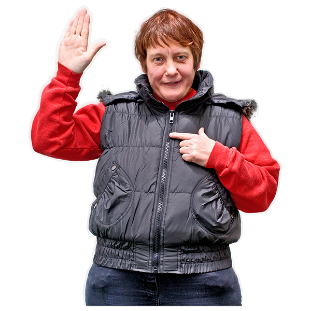 Physical disabilityLearning disabilityMental healthSensory disabilityOtherIf you chose other, write your answer here:…………………………………………………………………………If you chose other, write your answer here:…………………………………………………………………………If you chose other, write your answer here:…………………………………………………………………………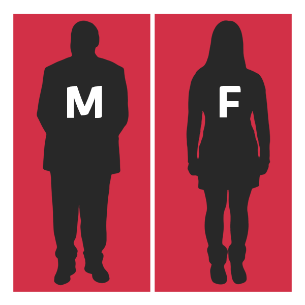  What is your gender?Gender means do you see yourself as a man or a woman or in a different way? What is your gender?Gender means do you see yourself as a man or a woman or in a different way?MaleFemaleOther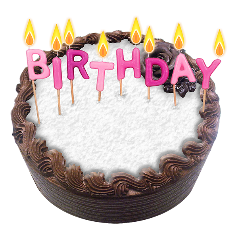  How old are you? How old are you?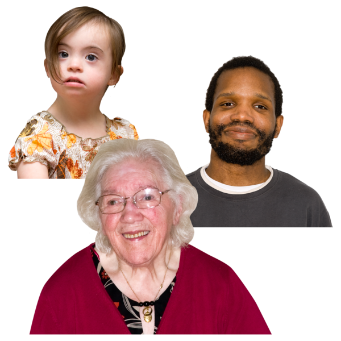 Under 1818-2425-3435-4445-5455-6465 or older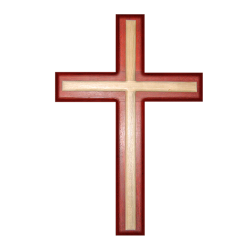 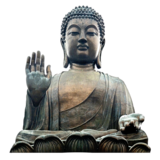 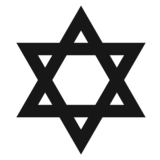 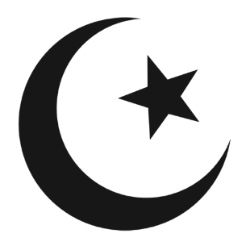 .  What is your religion or belief?A religion is a set of beliefs that some people have. There are many different religions, each with a different set of beliefs. .  What is your religion or belief?A religion is a set of beliefs that some people have. There are many different religions, each with a different set of beliefs. Church of ScotlandRoman CatholicOther ChristianMuslimBuddhistSikhJewishHinduPaganOther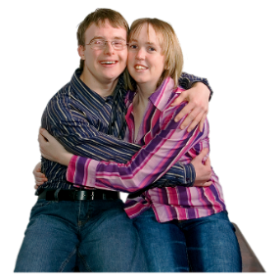 11.  What is your sexual orientation?11.  What is your sexual orientation?Straight/heterosexualGay/lesbianBisexual12.  What is your ethnicity?Ethnicity is the word we use to describe our background.                                        People from an ethnic group might have the same language, culture or religion.  12.  What is your ethnicity?Ethnicity is the word we use to describe our background.                                        People from an ethnic group might have the same language, culture or religion.  White - English / Welsh / Scottish / Northern Irish / BritishWhite - IrishWhite - Gypsy or Irish TravellerWhite - Any other White backgroundMixed / Multiple ethnic groups - White and Black CaribbeanMixed / Multiple ethnic groups - White and AsianMixed / Multiple ethnic groups - Any other Mixed / Multiple ethnic backgroundAsian / Asian British - IndianAsian / Asian British - PakistaniAsian / Asian British - BangladeshiAsian / Asian British - ChineseAsian / Asian British - Any other Asian backgroundBlack / African / Caribbean / Black British - AfricanBlack / African / Caribbean / Black British - CaribbeanBlack / African / Caribbean / Black British - Any other Black / African / Caribbean backgroundBlack / African / Caribbean / Black British - Other ethnic groupArabAny other ethnic group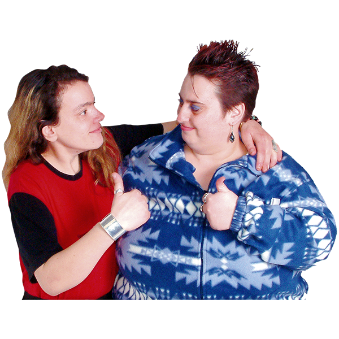 Thank you for sharing your experiences with us.What you tell us is important.Thank you for sharing your experiences with us.What you tell us is important.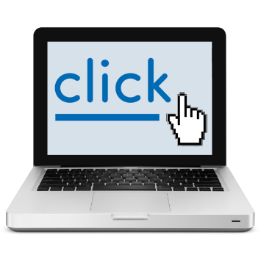 If you would like to find out more information about how to stay safe look online at the Disability Safety Hub. www.disabilitysafety.scotIf you would like to find out more information about how to stay safe look online at the Disability Safety Hub. www.disabilitysafety.scot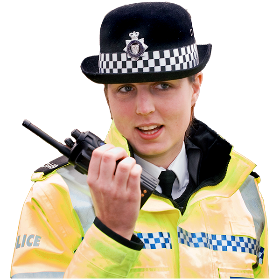 The Hub was developed by Disability Equality Scotland in partnership with Police Scotland.It will help you know what hate crime is and how to report it.The Hub was developed by Disability Equality Scotland in partnership with Police Scotland.It will help you know what hate crime is and how to report it.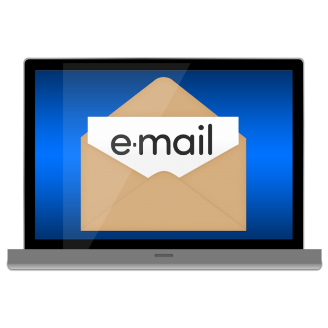 If you have any questions email: fiach@disabilityequality.scotIf you have any questions email: fiach@disabilityequality.scot